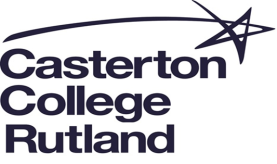 Welcome to the Mathematics department at We would like to tell you a little about our department and how we work.StaffWe currently have 5 full time and 2 part time maths specialists as well as a Higher Level Teaching Assistant who works exclusively within the Mathematics department.  2 members of the department also have experience as examiners for our current GCSE exam board.Working EnvironmentThe mathematics block currently consists of 6 permanent classrooms which have all been recently refurbished. We all have a selection of texts to use as well as rooms with interactive whiteboards and traditional whiteboards.  In addition to this, the department has collaboratively created a vast library of bespoke SMART notebook files, differentiated to cater for all learners, covering all areas of the Mathematics Programme of Study.  There are also a number of dedicated IT rooms that can be used.  Classes are set from Year 7 onwards with regular assessments throughout the year.Curriculum/SyllabusOur Key Stage 4 students follow a Programme of Study which prepares them for terminal assessment against the Edexcel GCSE specification.  This consists of 3 x 1½ hour examinations, 2 of which permit the use of a calculator.How we work together as a teamHow we support NQTsAs a department, we are resourceful, diligent and approachable.  We benefit from good professional relationships with one another, colleagues in other departments, and pupils.  Working collaboratively is a key facet of our ethos and allows us to support each another at every turn.  Our collective aim is to always ensure that our students enjoy Mathematics and that their knowledge and skills develop and progress as much as possible during their time with us.We were nominated for a Pearson Teaching Award in 2017, winning a Silver award for Outstanding School Team of the Year.  This was preceded by a member of the Department winning an individual Silver award for Outstanding Secondary School teacher in 2016.NQTs are assigned a formal mentor from within the department to assist them through their first year, although the whole department are accustomed to lending their support whenever needed.  The probationary year is also overseen by the Subject Leader and a Senior Teacher responsible for Teacher Training.Uptake of Subject and ResultsMathematics is a core subject and as such is studied by all students at GCSE.  Since the new Mathematics curriculum was first examined in 2017, 87% of our students have gained a grade 4 pass and 72% of our students have achieved a grade 5.  Further to this, a third of all candidates have achieved grade 7 or above with the vast majority of this cohort electing to continue studying Mathematics at A-Level.2019 Progress Scores (P8)All 1.18     Male  1.32    Female 0.96   Disadvantaged  0.93In 2017 we were named Best Maths Department in England (National Teaching Awards) and in 2016 our 2nd in Department was second in the Teacher of the Year competition!Extra Curricular ActivitiesPart of our continuing success is due to the commitment and dedication of the department who regularly, consistently, and willingly support students out of school hours.  We also have a track record of providing extra-curricular activities to enrich the curriculum including:National Cipher ChallengeUKMT Maths Challenges (both individual and team)Chess Club